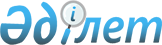 О внесении изменений в решение маслихата района имени Габита Мусрепова от 8 января 2020 года № 56-13 "Об утверждении бюджета Тахтабродского сельского округа района имени Габита Мусрепова на 2020-2022 годы"Решение маслихата района имени Габита Мусрепова Северо-Казахстанской области от 17 июня 2020 года № 64-5. Зарегистрировано Департаментом юстиции Северо-Казахстанской области 23 июня 2020 года № 6382
      В соответствии со статьей 109-1 Бюджетного кодекса Республики Казахстан от 4 декабря 2008 года, подпунктом 1) пункта 1 статьи 6 Закона Республики Казахстан от 23 января 2001 года "О местном государственном управлении и самоуправлении в Республике Казахстан", маслихат района имени Габита Мусрепова Северо-Казахстанской области РЕШИЛ:
      1. Внести в решение маслихата района имени Габита Мусрепова Северо-Казахстанской области "Об утверждении бюджета Тахтабродского сельского округа района имени Габита Мусрепова на 2020-2022 годы" от 8 января 2020 года № 56-13 (опубликовано 23 января 2020 года в Эталонном контрольном банке нормативных правовых актов Республики Казахстан в электронном виде, зарегистрировано в Реестре государственной регистрации нормативных правовых актов под № 5962) следующие изменения:
      пункт 1 изложить в новой редакции:
       "1. Утвердить бюджет Тахтабродского сельского округа района имени Габита Мусрепова на 2020-2022 годы согласно приложениям 1, 2 и 3 соответственно к настоящему решению, в том числе на 2020 год в следующих объемах:
      1) доходы – 80 100 тысяч тенге:
      налоговые поступления – 9 150 тысяч тенге;
      неналоговые поступления – 330 тысяч тенге;
      поступления от продажи основного капитала – 0;
      поступления трансфертов – 70 620 тысяч тенге;
      2) затраты – 80 732,7 тысяч тенге;
      3) чистое бюджетное кредитование – 0:
      бюджетные кредиты – 0;
      погашение бюджетных кредитов – 0;
      4) сальдо по операциям с финансовыми активами – 0:
      приобретение финансовых активов – 0;
      поступления от продажи финансовых активов государства – 0;
      5) дефицит (профицит) бюджета – - 632,7 тысяч тенге;
      6) финансирование дефицита (использование профицита) бюджета – 632,7 тысяч тенге:
      поступление займов – 0;
      погашение займов – 0;
      используемые остатки бюджетных средств – 632,7 тысяч тенге.";
      приложение 1 к указанному решению изложить в новой редакции, согласно приложения к настоящему решению.
      2. Настоящее решение вводится в действие с 1 января 2020 года. Бюджет на 2020 год Тахтабродского сельского округа района имени Габита Мусрепова
					© 2012. РГП на ПХВ «Институт законодательства и правовой информации Республики Казахстан» Министерства юстиции Республики Казахстан
				
      Председатель сессии 
маслихата района 
имени Габита Мусрепова 
Северо-Казахстанской области 

Н.Синдякина

      Секретарь маслихата района 
имени Габита Мусрепова 
Северо-Казахстанской области 

Е.Адильбеков
Приложение
к решению маслихата
района имени Габита Мусрепова
Северо-Казахстанской области
от 17 июня 2020 года № 64-5Приложение 1
к решению маслихата
района имени Габита Мусрепова
Северо-Казахстанской области
от 8 января 2020 года № 56-13
Категория
Класс
Подкласс
Наименование
Сумма (тысяч тенге)
1. Доходы
80 100
1
Налоговые поступления
9 150
01
Подоходный налог
600
2
Индивидуальный подоходный налог
600
04
Налоги на собственность
8 550
1
Налоги на имущество 
50
3
Земельный налог
1 400
4
Налог на транспортные средства 
7 100
2
Неналоговые поступления
330
05
Доходы от аренды имущества, находящегося в государственной собственности
330
1
Доходы от аренды имущества коммунальной собственности города районного значения, села, поселка, сельского округа
330
3
Поступления от продажи основного капитала
0
4
Поступления трансфертов
70 620
02
Трансферты из вышестоящих органов государственного управления
70 620
3
Трансферты из районного (города областного значения) бюджета
70 620
Функциональная группа
Администратор бюджетных программ
Программа
Наименование
Сумма (тысяч тенге)
2. Затраты
80 732,7
01
Государственные услуги общего характера
22 326,7
124
Аппарат акима города районного значения, села, поселка, сельского округа
22 326,7
001
Услуги по обеспечению деятельности акима города районного значения, села, поселка, сельского округа
19 606,7
022
Капитальные расходы государственного органа
2 720
07
Жилищно-коммунальное хозяйство
38 926
124
Аппарат акима города районного значения, села, поселка, сельского округа
38 926
008
Освещение улиц населенных пунктов
10 300
009
Обеспечение санитарии населенных пунктов
750
011
Благоустройство и озеленение населенных пунктов
1 800
014
Организация водоснабжения населенных пунктов
26 076
12
Транспорт и коммуникации
9 480
124
Аппарат акима города районного значения, села, поселка, сельского округа
9 480
013
Обеспечение функционирования автомобильных дорог в городах районного значения, селах, поселках, сельских округах
9 480
13
Прочие
10 000
124
Аппарат акима города районного значения, села, поселка, сельского округа
10 000
040
Реализация мероприятий для решения вопросов обустройства населенных пунктов в реализацию мер по содействию экономическому развитию регионов в рамках Государственной программы развития регионов до 2025 года
10 000
3. Чистое бюджетное кредитование
0
Бюджетные кредиты
0
Погашение бюджетных кредитов
0
4. Сальдо по операциям с финансовыми активами
0
Приобретение финансовых активов
0
Поступления от продажи финансовых активов государства
0
5. Дефицит (профицит) бюджета
- 632,7
6. Финансирование дефицита (использование профицита) бюджета
632,7
Поступление займов
0
Погашение займов
0
Используемые остатки бюджетных средств
632,7
Категория
Класс
Подкласс
Наименование
Сумма (тысяч тенге)
8
Используемые остатки бюджетных средств
632,7
01
Остатки бюджетных средств
632,7
1
Свободные остатки бюджетных средств
632,7